Урок ручного труда  Класс: 2 Тема: Лепка чайной посуды: чайника для заварки. Нанесение узора.Цель: закрепление понятия «посуда», изготовление поделки из пластилина; коррекция мелкой моторики, трудовых умений, мыслительной деятельности, пространственной ориентировки, внимания, памяти, связной речи; воспитание аккуратности, терпения в работе.Оборудование: картинки: чашка, чайник, сковорода, ложка, вилка, кастрюля, стакан, тарелка, кукла; книга К.Чуковского «Федорино горе», для практической работы: чайник, чайник для заварки, заварка, чашка, ложка, прихватка; карточки и картинки с приёмами работы, детская посудка, компьютер, компьютерная игра «Учимся говорить», образец чайника и сахарницы из пластилина, .Оборудование для учащихся: пластилин, стека, тряпочка.План.1.Оргмомент. Организация рабочего места. Правила безопасной работы (по таблице).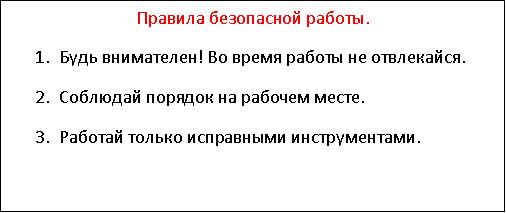 Мы работаем под девизом: «Кто старается, у того на 5 получается». Учимся работать аккуратно, старательно, терпеливо.2.Повторение познавательных сведений.- С каким материалом мы работаем на уроке труда?- Как подготовить пластилин к работе?- Чем можно разрезать пластилин?- Как слепить шарик? Как слепить маленький шарик?- Как слепить колбаску (жгутик)?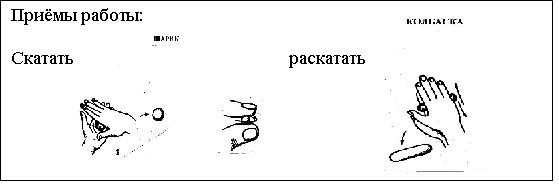 3.Сообщение темы урока.Упражнение на обобщение, исключение.(На доске картинки: чашка, чайник, сковорода, ложка, вилка, кастрюля, стакан, тарелка, кукла.)- Назови предметы. Что лишнее? Почему?Игра «Один – много».Учитель называет предмет в единственном числе, а учащиеся образовывают множественное число. Например, чашка – чашки.Беседа.- Для чего нужна посуда? - Какая должна быть посуда?- В какой сказке посуда убежала от хозяйки? (Показ книги.)- Почему посуда убежала от Федоры?Игра на внимание, память «День – ночь».Ход игры: учащиеся запоминают расположение картинок на наборном полотне.Учитель говорит: «Ночь». Ученики закрывают глаза и кладут голову на парту. Учитель в это время меняет картинки местами или убирает какую – либо картинку. Потом учитель говорит: «День». Учащиеся поднимают голову и называют, что изменилось.- Запомните картинки с изображением посуды надолго. (Проверка долговременной памяти в конце урока.)Игра «Определи посуду на ощупь». Учащиеся на ощупь определяют и называют детскую посудку.Пальчиковая гимнастика.- Подготовим руки к работе с пластилином.Раз, два, три, четыре, Мы посуду перемыли:Чайник, чашку, ковшик, ложку И большую поварёшку.Мы посуду перемыли, Только чашку мы разбили,Ковшик тоже развалился, Нос у чайника отбился.Ложку мы чуть-чуть сломали, Так мы маме помогали.(Ударяют кулаками друг о друга, хлопок в ладоши. Одна ладонь скользит по другой по кругу. Загибают пальчики по одному, начиная с большого. Одна ладонь скользит по другой. Загибают пальчики по одному, начиная с большого. Ударяют кулаками друг о друга, хлопок в ладоши.)Тема урока.- Мы продолжаем учиться лепить посуду.- Где можно использовать посуду, которую мы лепим? (Поиграть с ней).- Отгадайте загадку. Я пыхчу, пыхчу, пыхчу, Больше греться не хочу. Крышка громко зазвенела. «Пейте чай, вода вскипела!» (чайник)- Какое правило в слове «чайник»?- Для чего нужен чайник? (В чайнике кипятят воду, в чайнике для заварки заваривают чай (картинки разных видов чайников)).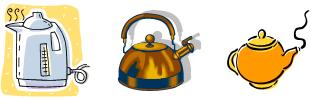 Практическая работа. (Связь с жизнью. Показ как заваривают чай.)Учитель показывает учащимся, как заваривают чай в чайнике.4.Ориентировка в задании.Сравнение чайника и сахарницы.- Мы будем лепить чайник. (Учитель показывает образец чайника).- На какую посуду похож чайник? (Учитель показывает образец сахарницы).- Найдите сходства, различия.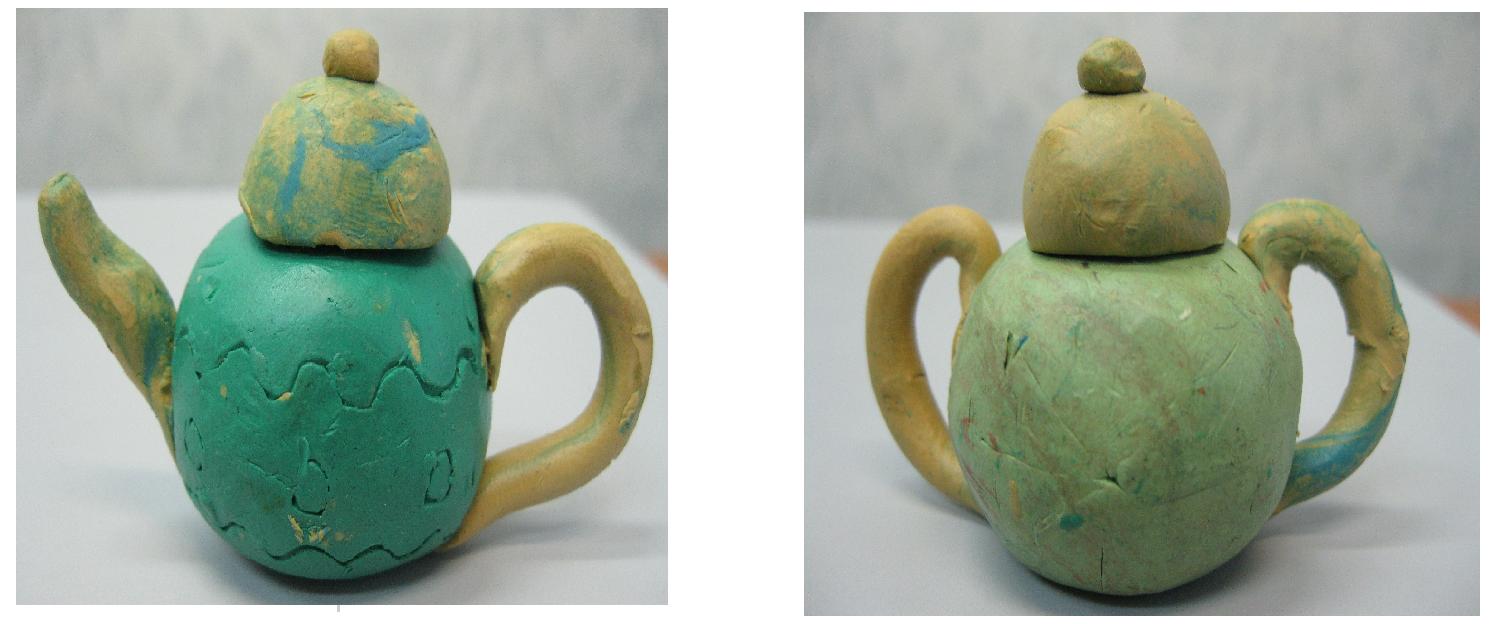 Анализ образца.- Назовите предмет. (Это чайник.)- Из какого материала сделан чайник? (Из пластилина). - Какой формы чайник? (Круглой).- Назовите части чайника. (Тулово, носик, ручка, крышка.)- Где расположена ручка? Носик? Крышка?5.Планирование работы.- Мы будем лепить чайник по плану.- Внимательно прочитайте весь план.- Что выполним сначала? Потом?Технологическая карта.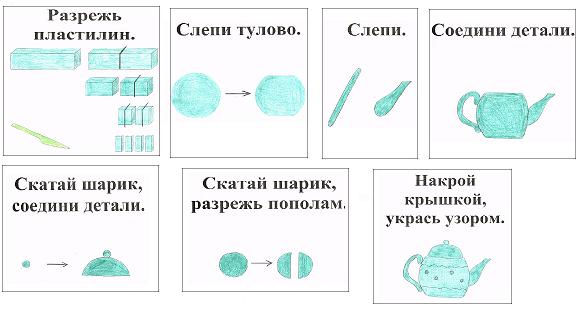 6.Выполнение работы.7.Физпауза (под музыку «Танец утят»).8.Отчёт о работе.- Что мы лепили? - Как лепили чайник? (Повторение плана работы по технологической карте).9.Оценка качества изделия.Оценивание учителем.- Сравните свою работу с образцом.- Что получилось? - Что не получилось?10.Коррекционные задания и игры.Проверка долговременной памяти.- Вспомните и назовите, какая посуда была на картинках.Компьютерная игра «Угадай звук».- Что вы видите на картинке на экране монитора? (Это кухня).- Какая посуда на кухне?- Послушайте звук каждой посуды.- А теперь слушайте внимательно и по звуку отгадайте посуду.11.Итог урока.- А теперь посмотрим, как заварился чай в чайнике. (Учитель наливает из чайника для заварки в чашку чай. Дети рассматривают.)